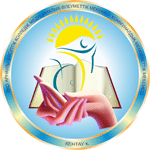 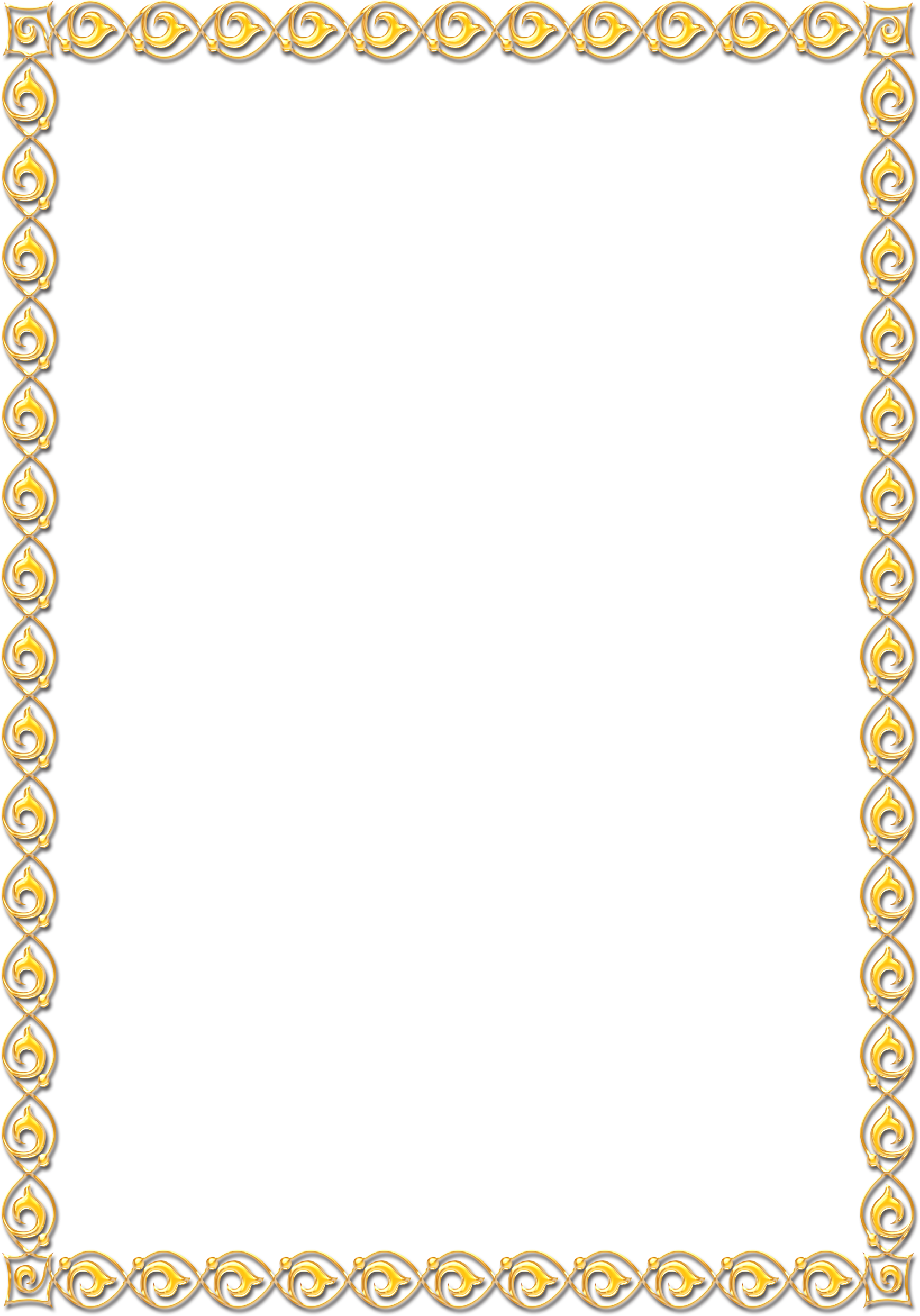 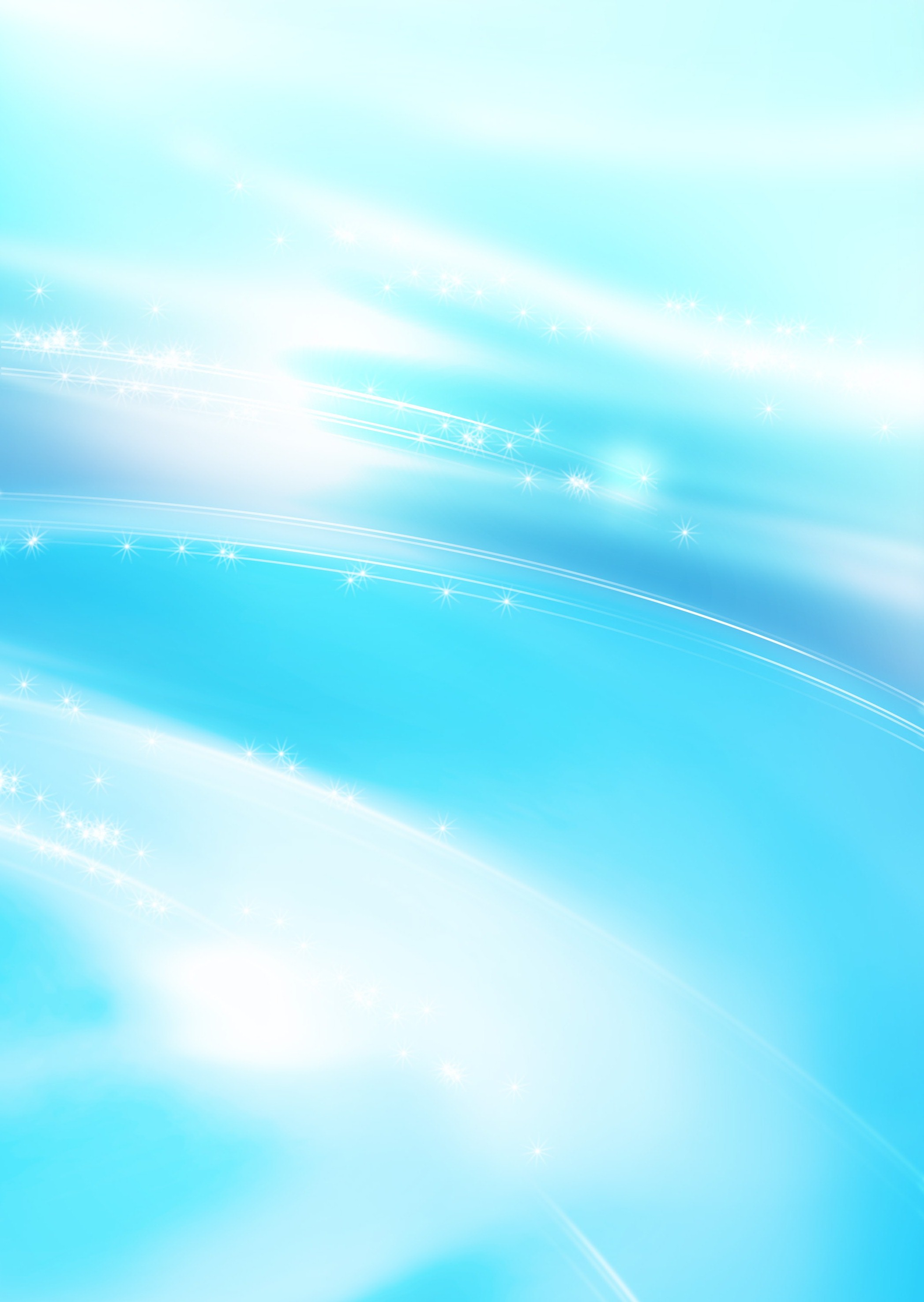 ШЕБЕР СЫНЫПТақырыбы: "Есептеуіш техниканың жасақтамалары және сервистік қызмет көрсету"Шебер-сыныптың мақсаты: мүмкіндігі шектеулі білім алушылардың  мамандық бойынша алған теориялық және өндірістік білімдерін ұштастыру, ой-өрісінің ұшқырлықтарын өндірістік тұрғыда көрсету.Шебер-сыныптың көрнекі құралдары: дербес компьютердің бөлшектері, шеткері құрылғылар, ықшам дискіде бағдарламалар, интербелсенді тақта, презентациялар,  жөндеуге арналған құрал саймандар.Шебер-сыныптың әдіс-тәсілдері: топтық жұмыс, АКТ, "Қытай даналығы".Шебер-сыныптың барысы:Ұйымдастыру. Сәлемдесу. Білім алушыларды түгелдеу.Топтарды таныстыру  - "Software" және  "Hardware".Жағдаяттық  тапсырма беру (Білім алушылар).Шебер-сыныптың тақырыбын ашу. (Өндірістік оқыту шебері)Шебер-сыныптың тақырыбын іс-тәжірибеде көрсету. (Топтар)Кері байланыс.  (Білім алушылар)ШЕБЕР-СЫНЫПТЫҢ МАЗМҰНЫ:Сөз басы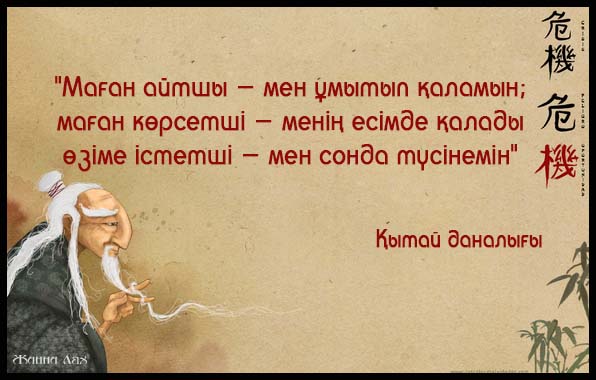 Мамандық бойынша берілген жағдаяттық тапсырма«Software»  тобына жағдаяттық тапсырмалар:Касперский антивирусының қолдану мерзімі аяқталды.  Антивирустың қолдану мерзімін ұзартудың қандай шешімі бар? 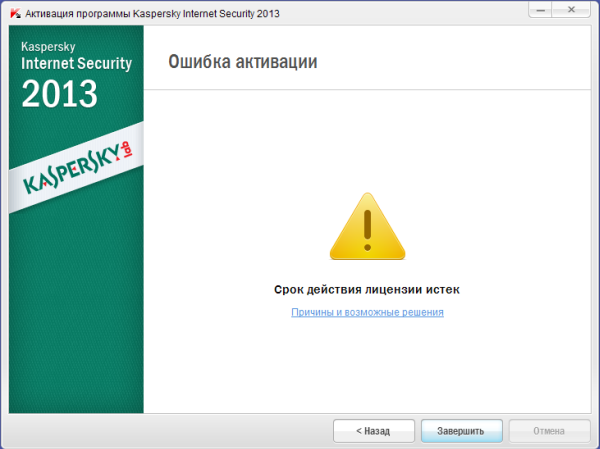 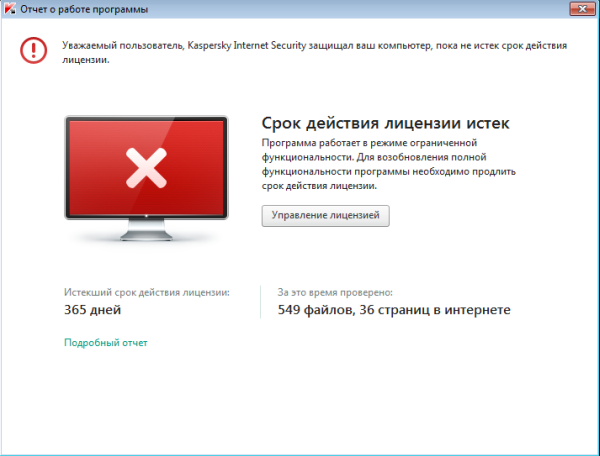 «Hardware» - тобына жағдаяттық тапсырмалар:Белгілі бір компьютерден флешкаға файлдар көшірілген. Үйге алып келіп флешканы ашып қарағанда - көшірілген файлдар жоқ болып шықты!   Не себептен осылай болған және бұл мәселенің шешімі қандай?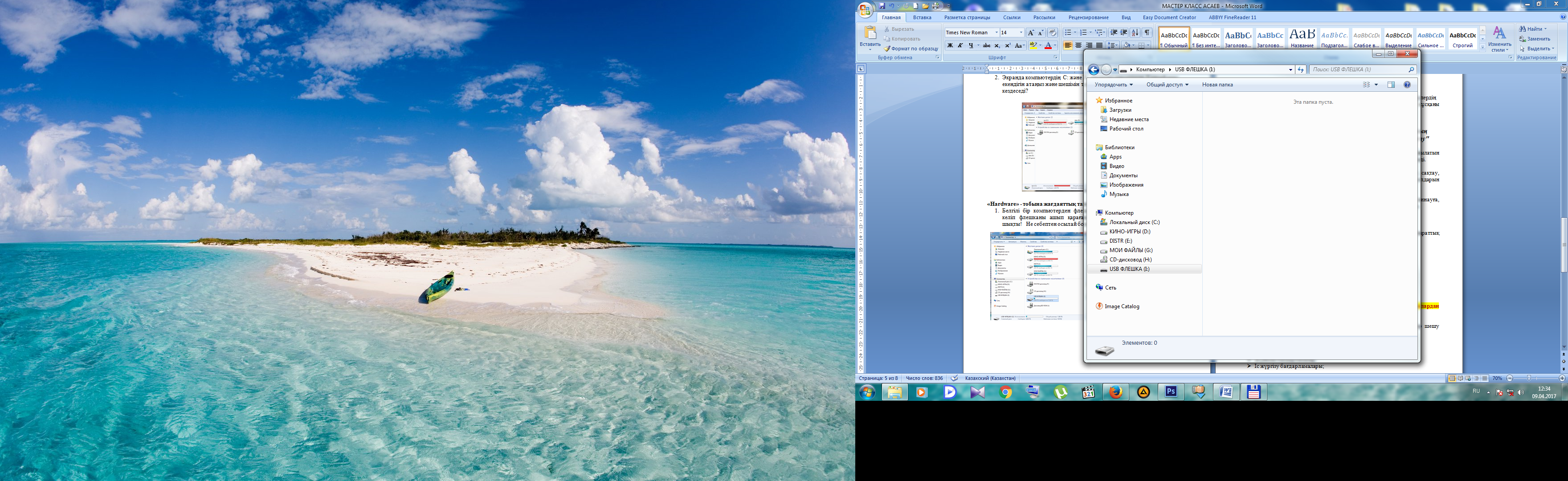 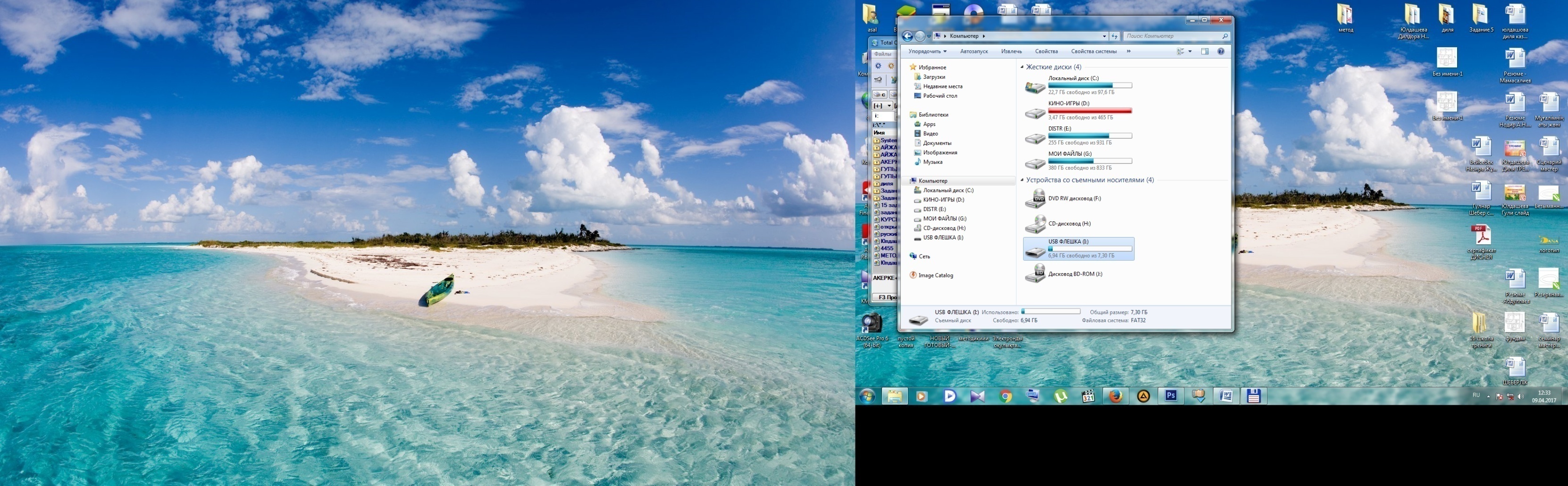 Шебер - сыныптың тақырыбы: "Есептеуіш техниканың жасақтамалары және оларға сервистік қызмет көрсету"Еспетеуіш техника  - дербес компьютер – бұл ақпаратты іздеуге, жинауға, сақтауға,  өңдеуге және сандық пішімде пайдалануға арналған құрылғы.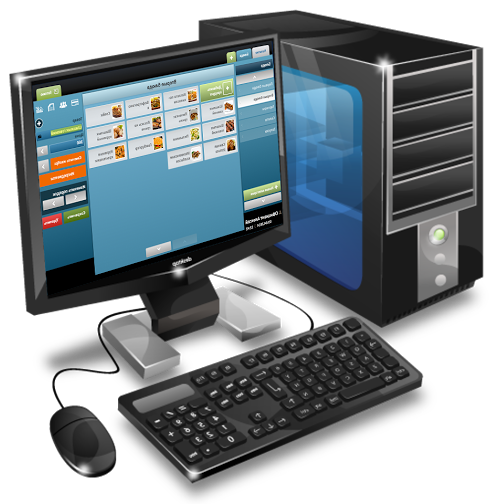 Дербес  компьютердің  жасақтамалары: 2 түрге бөлінеді – аппараттық және  бағдарламалық жасақтамалар.1.Аппараттық жасақтама	- бұл есептеу техникасының аппараттық конфигурациясын құрайтын құрылғылар тобы.Аппараттық жасақтамалардың топтары: Негізгі құрылғылар;Ішкі-сыртқы құрылғылар; Енгізу –шығару құрылғылары; Жинақтауыш құрылғылар; Жіберу-қабылдау құрылғылар; Қосымша құрылғылар; 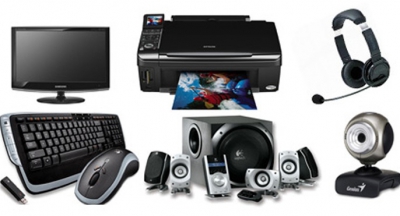 2.Бағдарламалық жасақтама – бұл компьютердегі әр алуан есептер шешу  үшін пайдалануға мүмкіндік беретін бағдарламалар. Бағдарламалық  жасақтамалардың топтары: Жүйелік бағдарламалар;Іс жүргізу бағдарламалары;Бағдарламалау жүйелері;Қызметтік бағдарламалар;Қолданбалы бағдарламалар;Графикалық бағдарламалар;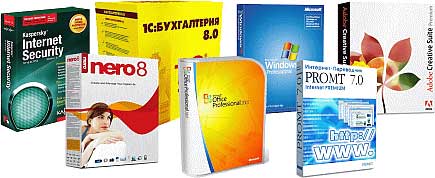 Компьютерлік техникаларға сервистік қызмет көрсету	Компьютерлік техникаларға сервистік қызмет көрсету - бұл компьютерлік  бағдарламаларды түрлері бойынша орнату, баптау, өңдеу жұмыстары   және дербес компьютерлер мен перифериялық құрылғыларды жинап-бөлшектеу, ақауларды анықтап-жою, жаңғырту, орнату - жөндеу қызметтері болып табылады. 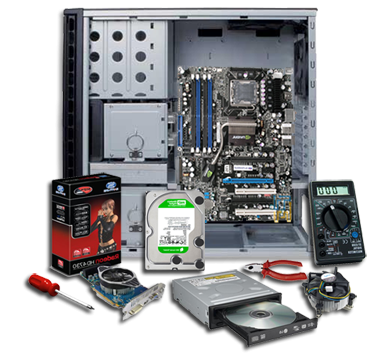 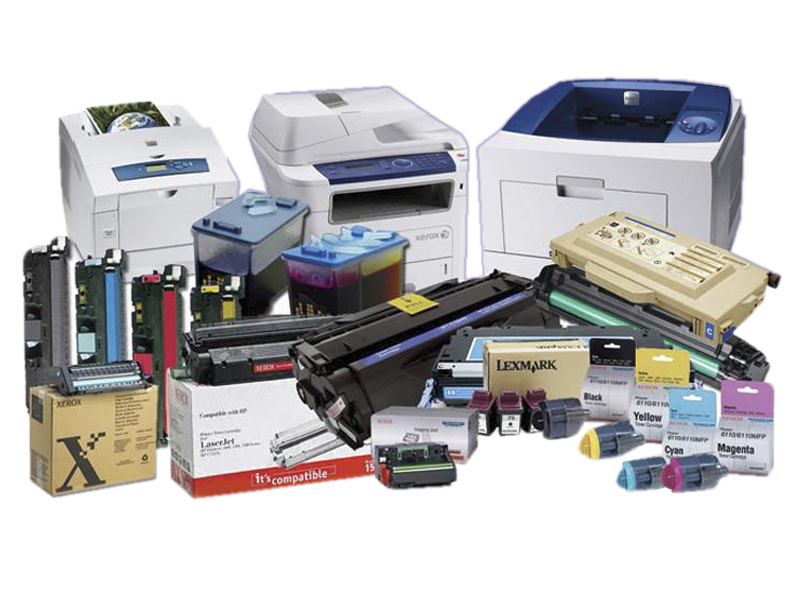 «Software»  тобы орындайтын тапсырмалар:№1 тапсырма. SweetHome 3D үйлерді жобалау бағдарламасында кішігірім үйдің жобасын жасау.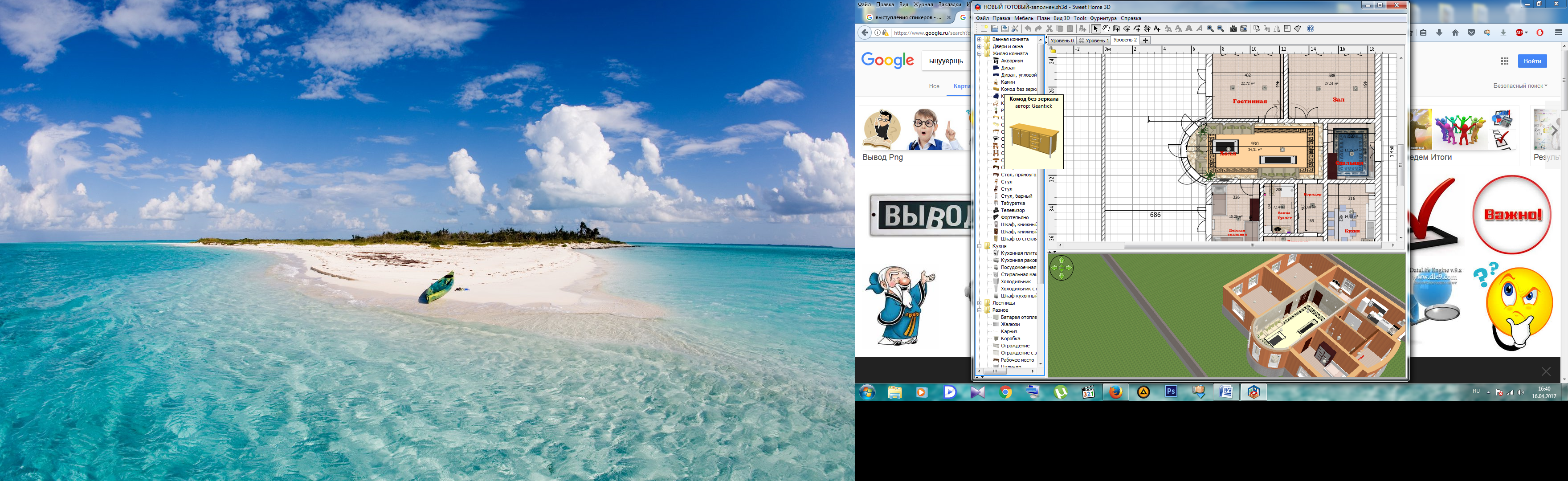 «Software»  тобы орындайтын тапсырмалар: №2 тапсырма. Adobe Photoshop фотомонтаж бағдарламалысында 3*4 фото сурет  дайындау.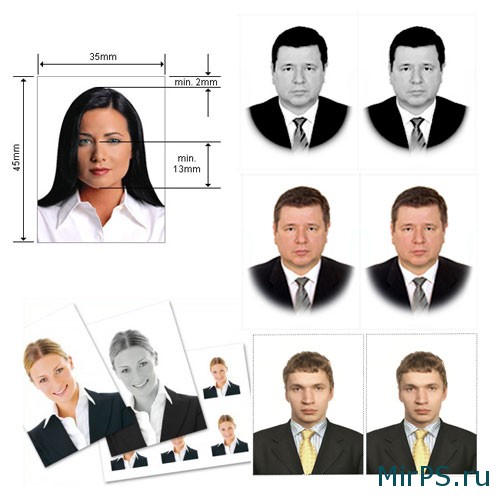 «Hardware» тобы орындайтын тапсырмалар:№1 тапсырма. Дербес компьютерді жинақтау.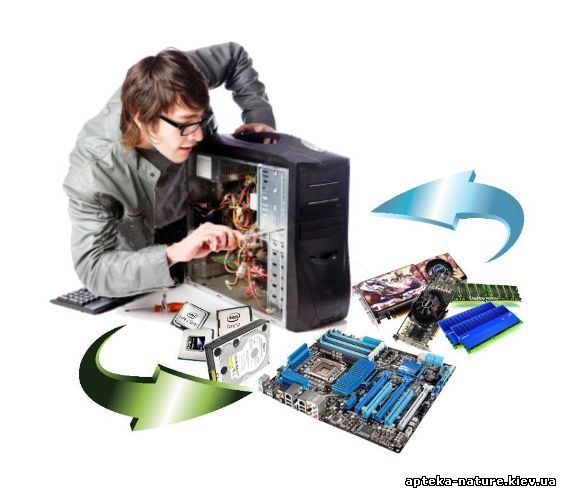 «Hardware» тобы орындайтын тапсырмалар:№2 тапсырма. Компьютерге Windows 7 жүйелік бағдарламасын орнату жолдары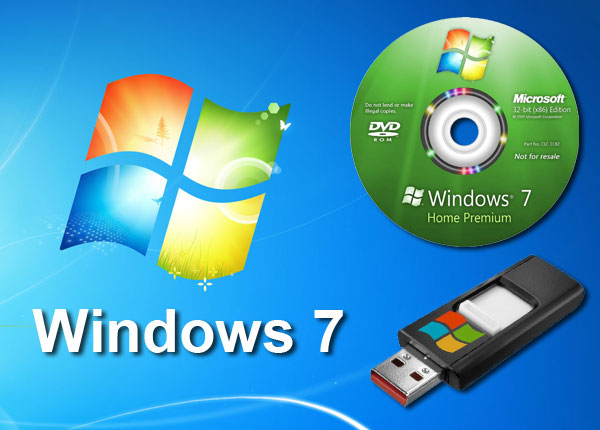 «Software»  тобы орындайтын тапсырмалар:№3 тапсырма. Кітаптағы мәтіндің  электрондық нұсқасын Abbyy Finereader офистік бағдарламасы көмегімен дайындап, MS Word мәтіндік редакторына көшіру.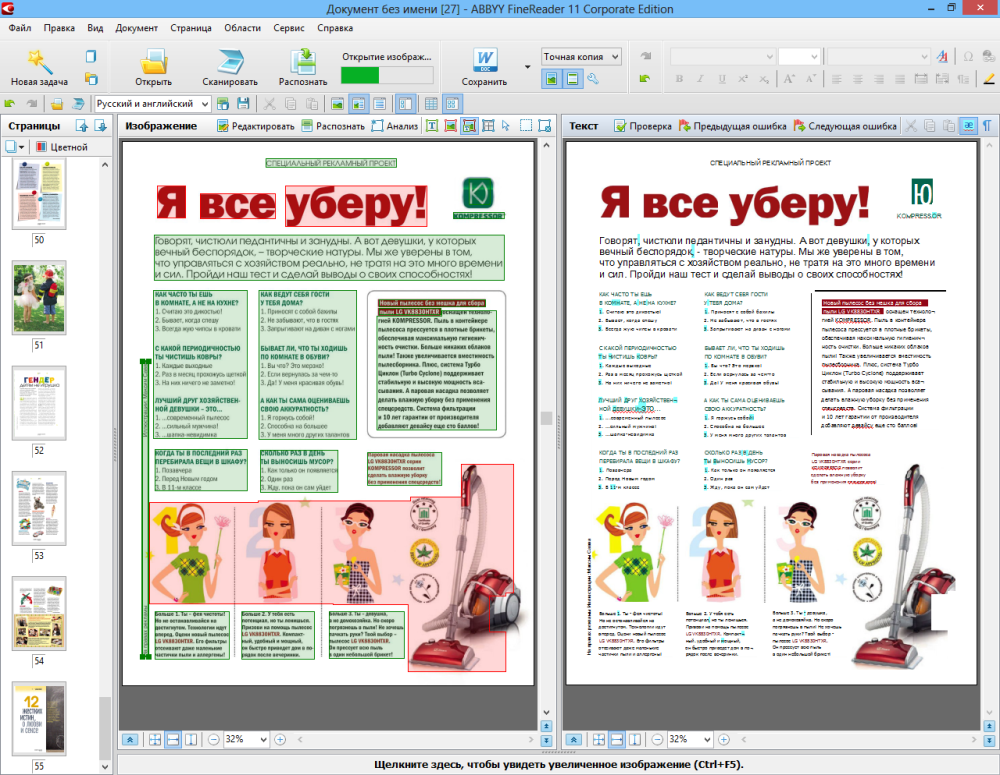 «Hardware» тобы орындайтын тапсырмалар:№3 тапсырма. Жергілікті желіні орнату.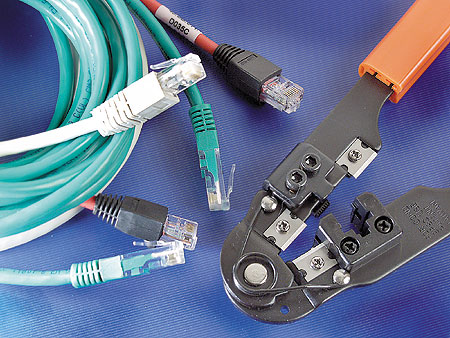 «Software»  тобы орындайтын тапсырмалар:№4 тапсырма. Ms Publisher полиграфиялық бағдарламасы көмегімен үлкен көлемді мәліметтерді принтерде басып шығару.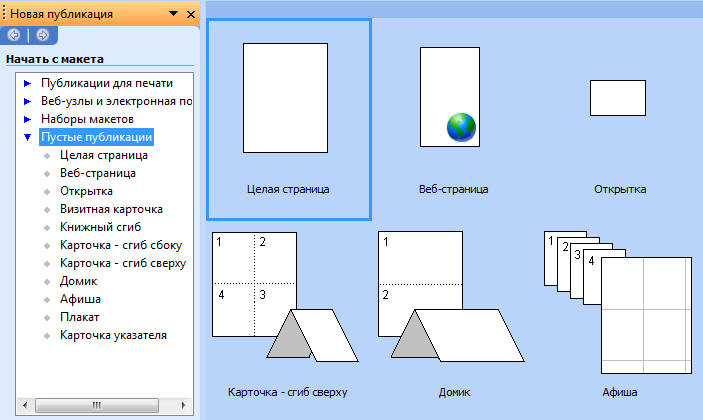 «Hardware» тобы орындайтын тапсырмалар:№4 тапсырма. Картридждерді заправка жасау.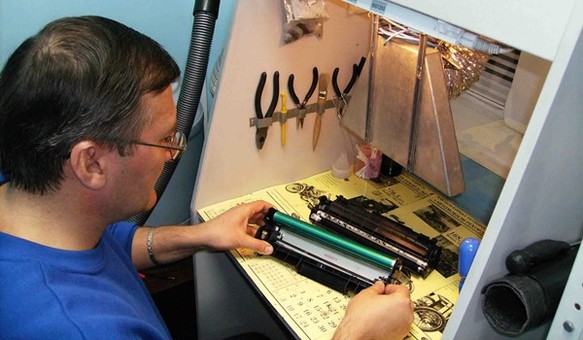 Білім алушылардың колледжде алғанбілімдері бойынша ой-пікірін тындауКолледжде 3 жыл бойы алған білімдеріңізді айтып беріңіздер?Коллежді бітірген соң алға қойған мақсаттарыңыз қандай?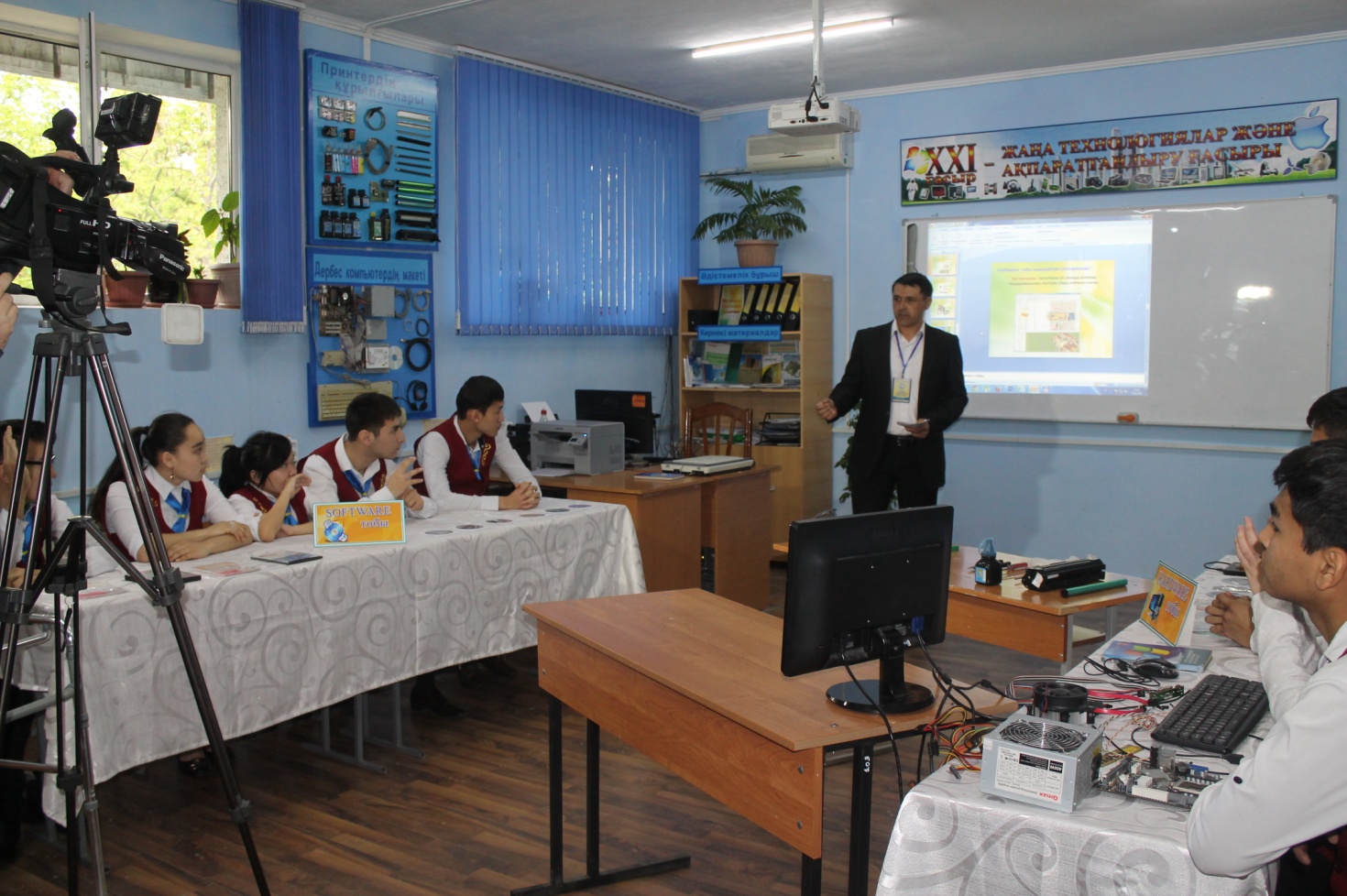 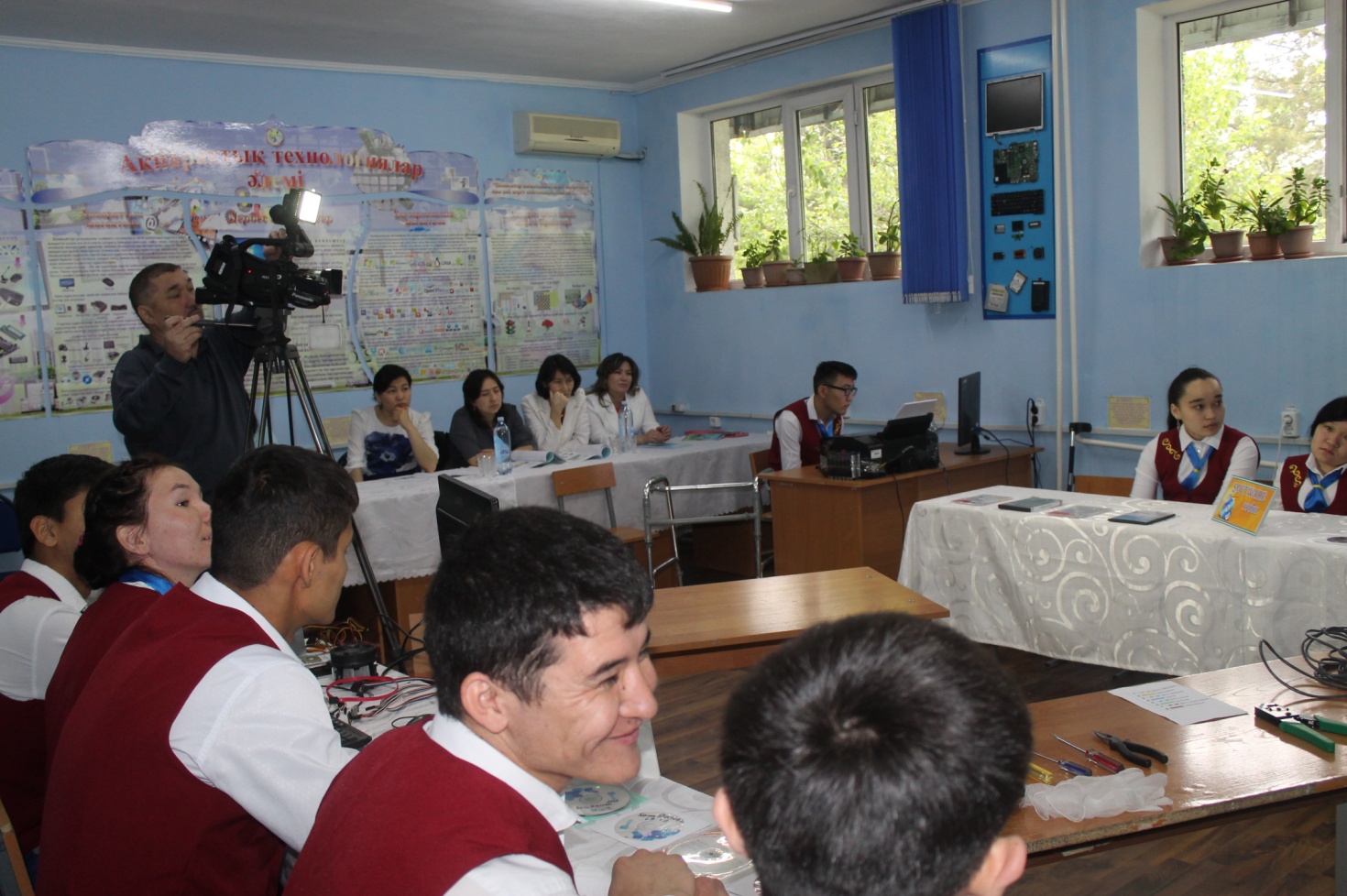 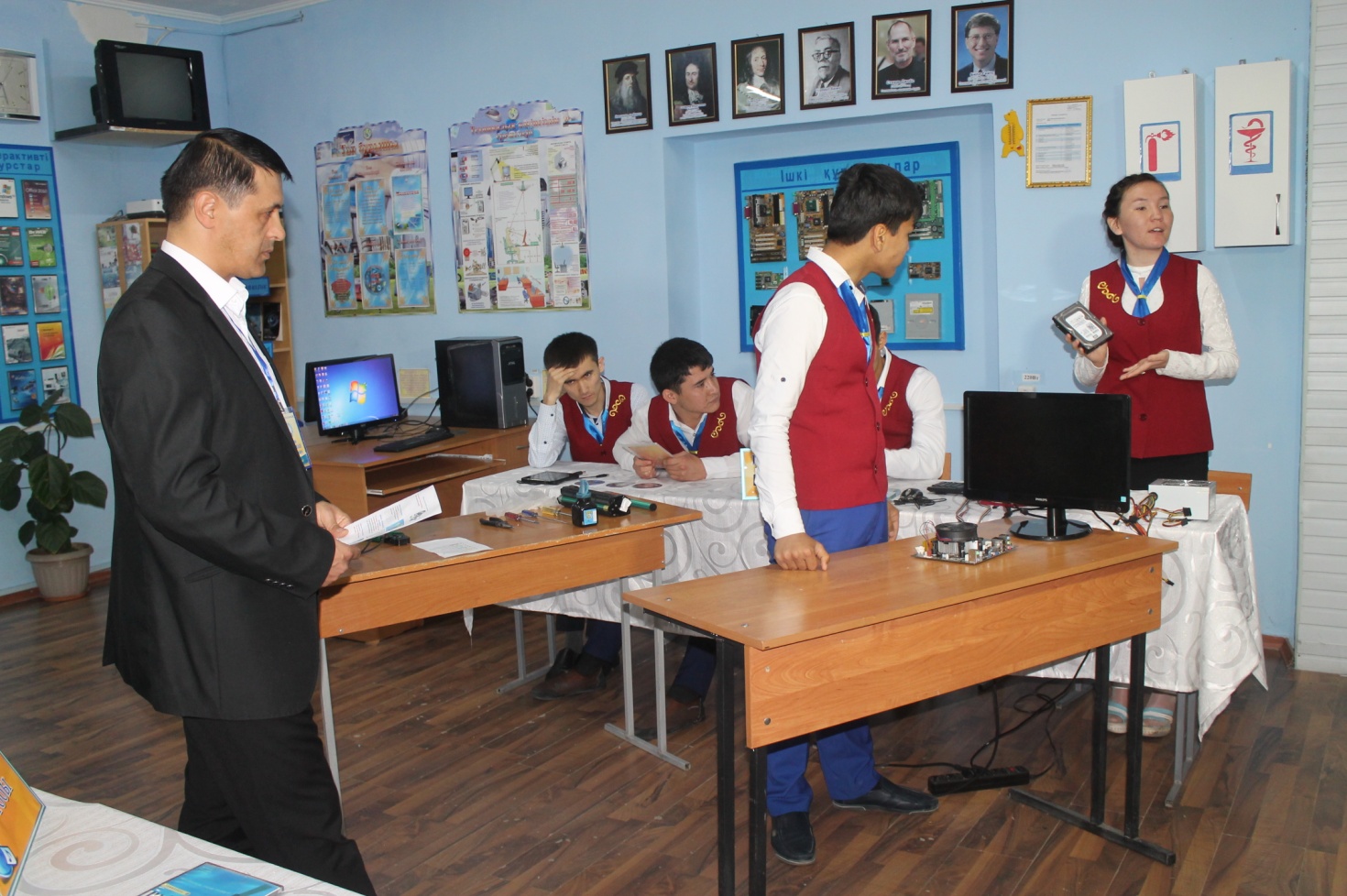 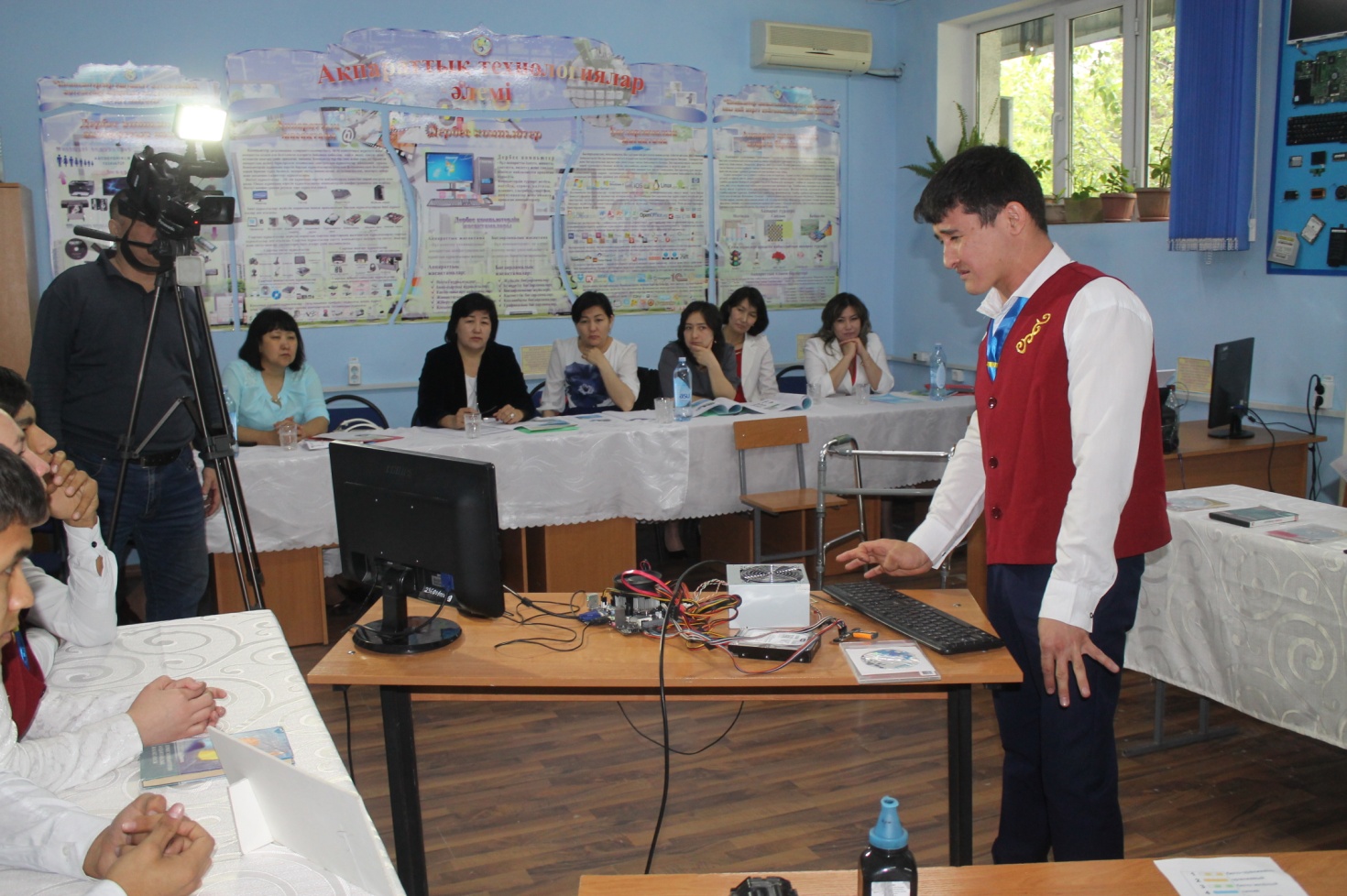 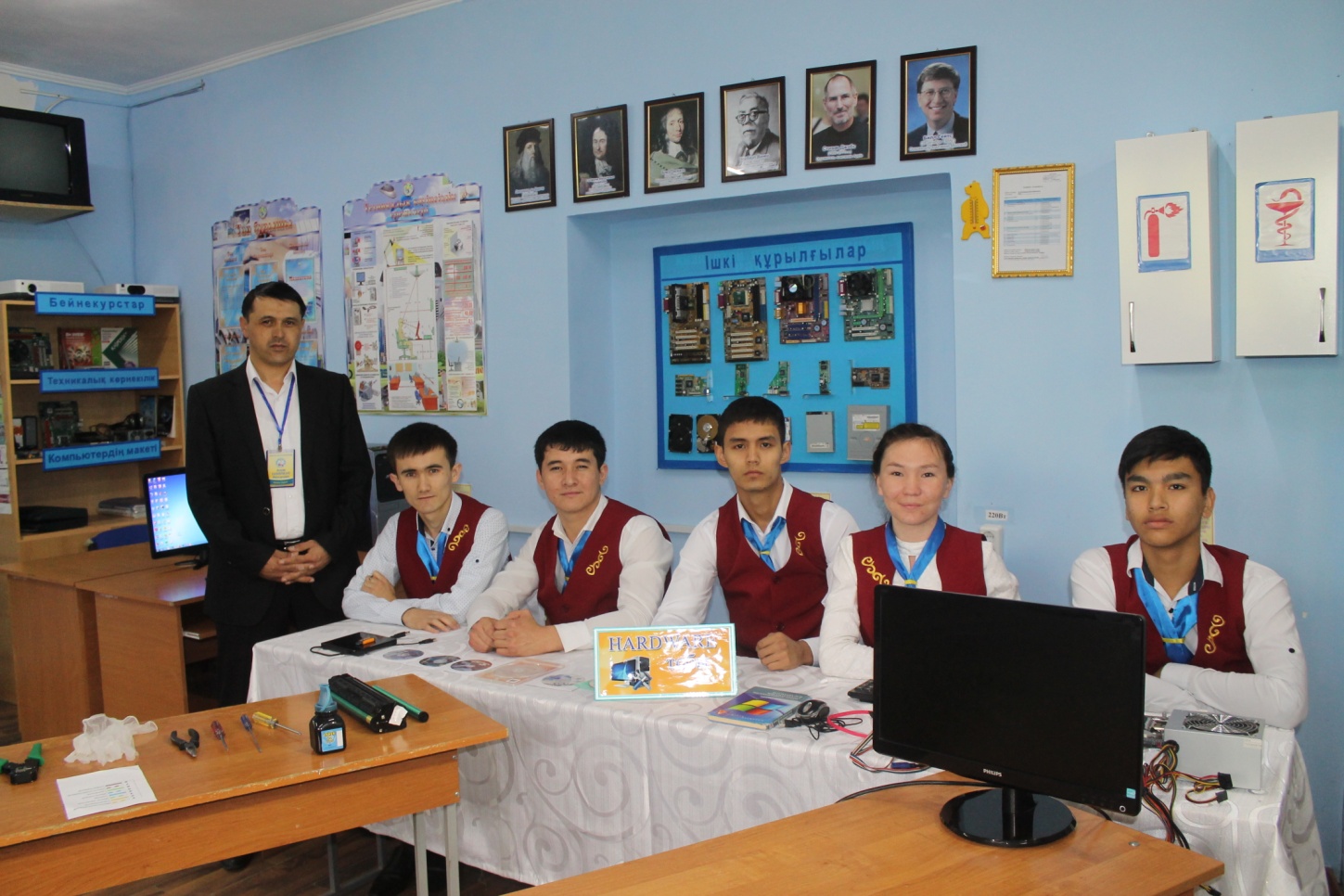 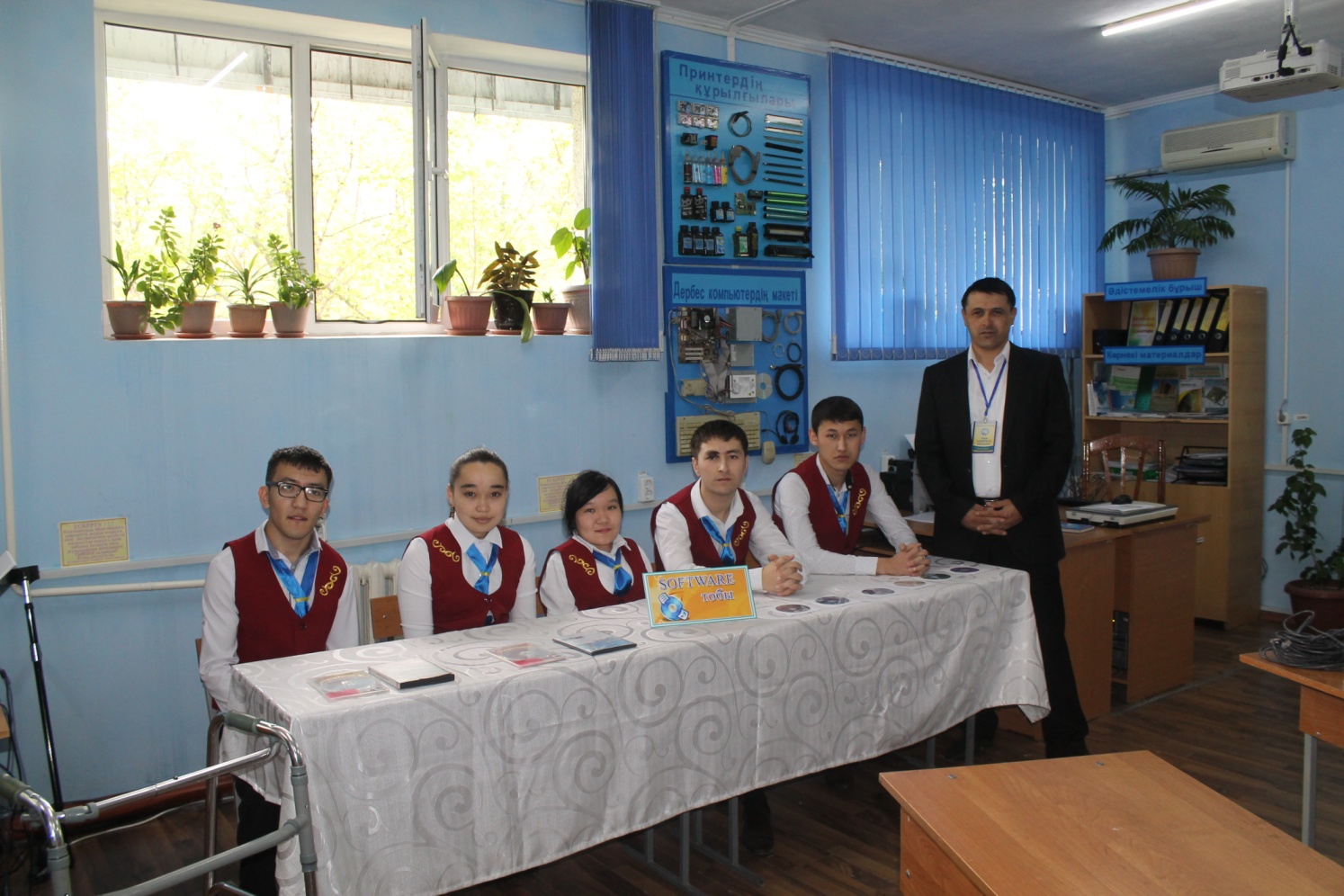 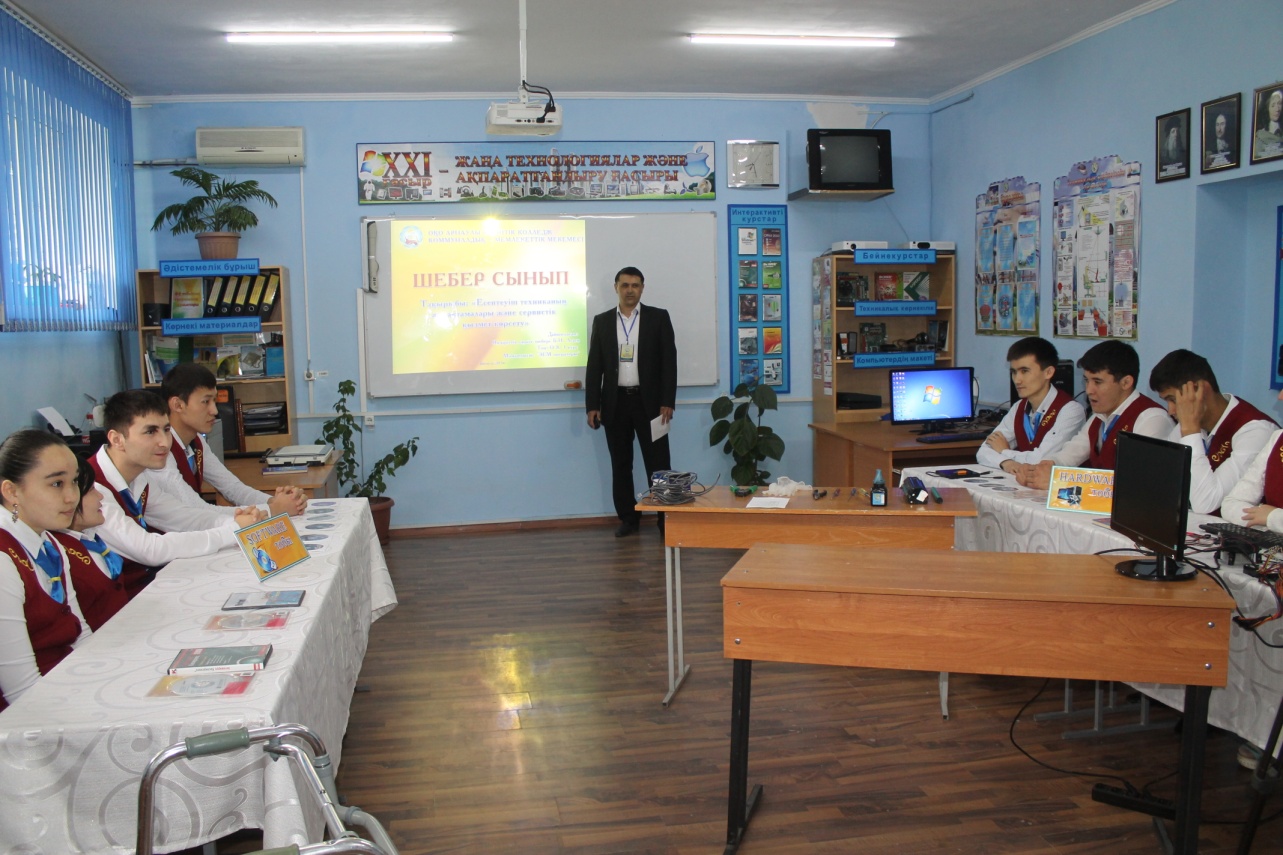 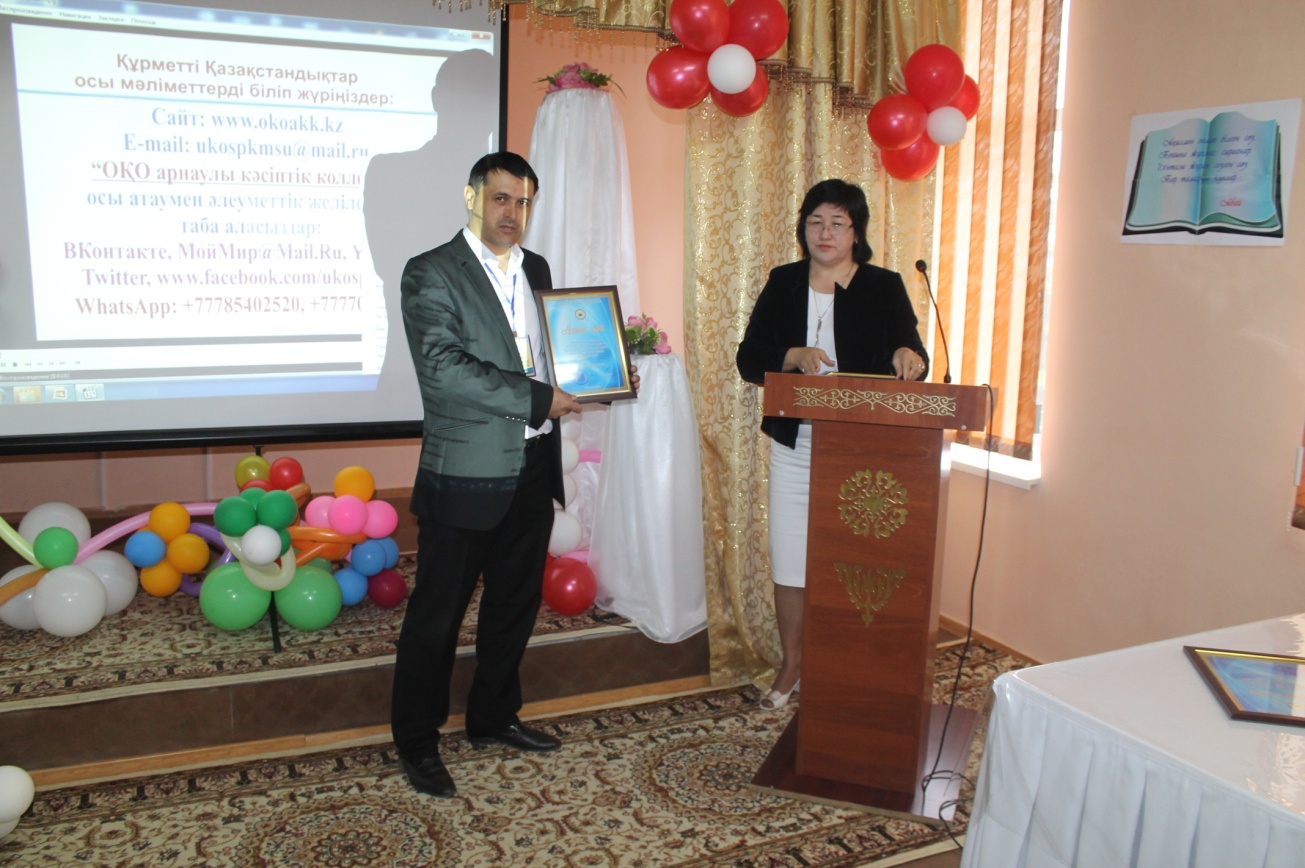 ӨтілубарысыМазмұныҚатысушыныңіс-әрекетіУақытыРесурстарҰйым-дастыруСәлемдесу. Білім алушыларды түгелдеу.О-8 тобының білім алушылары амандасады1 минТоптармен таныстыру «Software» және «Hardware» Топтар атауларын және оның мағынасымен таныстырады1 минЖағдаяттық тапсырма беруМамандық бойынша берілген жағдаяттық тапсырмаТоптарға жағдаяттық тапсырмалар беріледі. Топтар жағдаяттық тапсырмалардың шешімін табу керек.3 минСлайд, бағдарламалар, суретШебер-сыныптың тақыры-бын ашу"Есептеуіш техниканың жасақтамалары және сервистік қызмет көрсету" тақырыбын ашуӨндірістік оқыту шебері аталған тақырыпты теориялық тұрғыда түсіндіреді5 минСлайдШебер-сыныптың тақыры-бын іс-тәжіри-беде көрсету"Есептеуіш техниканың жасақтамалары және сервистік қызмет көрсету" тақырыбының бөлімдерін іс-тәжірибеде көрсетуӨндірістік оқыту шеберінің басқаруыменен «Software» және «Hardware» топтары аталған тақырыптың экранда көрсетілген бөлімдердегі бағдарламалармен құрылғыларда сервистік қызметтерін орындайды30 миндербес компьютердің бөлшектері, шеткері құрылғылар, ықшам дискіде бағдарламалар, интербелсенді тақта, жөндеуге арналған құрал саймандар, слайдКері байланысБілім алушылардың колледжде алғанбілімдері бойынша ой-пікірін тындауБілім алушылар өздерінің ой-пікірін айтады. 2 мин